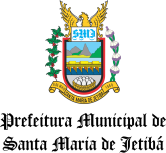 LICENÇAS AMBIENTAIS EMITIDAS - Dezembro de 2019                                                                                                                                                                                                                                                                                Quantidade: 6PROCESSONÚMERO DA LICENÇATIPODESCRIÇÃOEMISSÃOATIVIDADEEMPREENDEDOR/NOMECPF/CNPJLOCALIDADECOORDENADAS UTM013316/20191LMPLICENÇA MUNICIPAL PRÉVIA09/12/2019AVICULTURA DE POSTURATANIA BUSS REPKE118.971.037-43RECREIO, ZONA RURAL, SANTA MARIA DE JETIBÁ/ES24K 321100.00m E 778600.00m S011296/20192LMARLICENÇA MUNICIPAL AMBIENTAL DE REGULARIZAÇÃO09/12/2019COMPOSTAGEM DE RESÍDUOS ORGÂNICOS PROVENIENTES EXCLUSIVAMENTE DE ATIVIDADES AGROPECUÁRIASEDUARDO STUHR282.910.267-34ESTRADA BEIRA RIO - CAVALO BAHIO, KM 1,5, ZONA RURAL, SANTA MARIA DE JETIBÁ/ES24K 319789.00m E 7783436.00m S009111/20193LMARLICENÇA MUNICIPAL AMBIENTAL DE REGULARIZAÇÃO09/12/2019CORTE E ACABAMENTO/APARELHAMENTO DE ROCHAS ORNAMENTAIS E/OU POLIMENTO MANUAL OU SEMI-AUTOMÁTICO, QUANDO EXCLUSIVOSELTON LOPES DE OLIVEIRA MARMORARIA ME30.001.329/0001-38ROD. GALERANO AFONSO VENTURINI, Nº 2418, SÃO LUIS, SANTA MARIA DE JETIBÁ/ES24K 317673.80m E 7787780.23m S012768/20194LMARLICENÇA MUNICIPAL AMBIENTAL DE REGULARIZAÇÃO09/12/2019AVICULTURA DE POSTURAALESSANDRA BERGER020.047.547-96VIRADA, ZONA RURAL, SANTA MARIA DE JETIBÁ/ES24K 318584m E 7785571m S005263/20195LMSLICENÇA MUNICIPAL SIMPLIFICADA18/12/2019EMPREENDIMENTOS DESPORTIVOS, TURÍSTICOS, RECREATIVOS OU DE LAZER, PÚBLICOS OU PRIVADOS (PARQUEAQUÁTICO, HARAS, CLUBES, COMPLEXOS ESPORTIVOS OU DE LAZER EM GERAL, ENTRE OUTROS)LINDAURA SCHWARZ JACOB-ME11.295.728/0001-04RIO DAS PEDRAS, ZONA RURAL, SANTA MARIA DE JETIBÁ/ES24K 318548m E 7777319m S010670/20196LMARLICENÇA MUNICIPAL AMBIENTAL DE REGULARIZAÇÃO19/12/2019AVICULTURA DE POSTURACARLOS MAGNUS CALIMAM BERGER086.010.557-10SITIO DOM BOSCO, CÓRREGO BEIRA RIO, ZONA RURAL, SANTA MARIA DE JETIBÁ/ES24K 317903.00 E 7783292.00 S010778/20197LMARLICENÇA MUNICIPAL AMBIENTAL DE REGULARIZAÇÃO27/12/2019REPARAÇÃO, RETÍFICA, LANTERNAGEM OU MANUTENÇÃO DE MÁQUINAS, APARELHOS E EQUIPAMENTOS INDUSTRIAIS E MECÂNICOS DIVERSOS, INCLUSIVE MOTORES AUTOMOTIVOS, COM OU SEM PINTURA POR ASPERSÃO, INCLUINDO OFICINAS MECÂNICASCELIANO BETZEL 22.033.903/0001-01RUA ROLF POTRATZ, Nº346, CENTRO, SANTA MARIA DE JETIBÁ/ES24K 317673m E 7787780m N012305/20198LMARLICENÇA MUNICIPAL AMBIENTAL DE REGULARIZAÇÃO30/12/2019AVICULTURA DE POSTURA JOSIAS ERDMANN695.833.907-04SITIO JOSIELI, SÃO LUIZ, ZONA RURAL, SANTA MARIA DE JETIBÁ/ES24K 318310 E 7788736 S006731/20199LMPLICENÇA MUNICIPAL PRÉVIA30/12/2019LOTEAMENTO PREDOMINANTEMENTE RESIDENCIAL OU PARA UNIDADES HABITACIONAIS POPULARESDORA BERGER420.475.017-68RUA RICARDO MARQUARDT, VILA JETIBÁ, SANTA MARIA DE JETIBÁ/ES24K 316400 E 7785100 S 012652/201910LMSLICENÇA MUNICIPAL SIMPLIFICADA30/12/2019IMPLANTAÇÃO DE OBRAS DE ARTE CORRENTE EM ESTRADAS E RODOVIAS MUNICIPAIS E VICINAISMARÍLIA CHAGAS BARBOSA 002.708.647-09RIO PANTOJE, GARRAFÃO, ZONA RURAL, SANTA MARIA DE JETIBÁ/ES24K 303761m E 7779480m S011788/201911LMARLICENÇA MUNICIPAL AMBIENTAL DE REGULARIZAÇÃO30/12/2019TRIAGEM, DESMONTAGEM E/OU ARMAZENAMENTO TEMPORÁRIO DE RESÍDUOS SÓLIDOS REUTILIZÁVEIS E/OU RECICLÁVEIS NÃO PERIGOSOSNOBERTO TIETZ 3424261971523.074.079/0001-09 AV. FREDERICO GRULKE, 1590, CENTRO, SANTA MARIA DE JETIBÁ/ES24K 317295m E 7785228m S 